nr 47/2018 (769)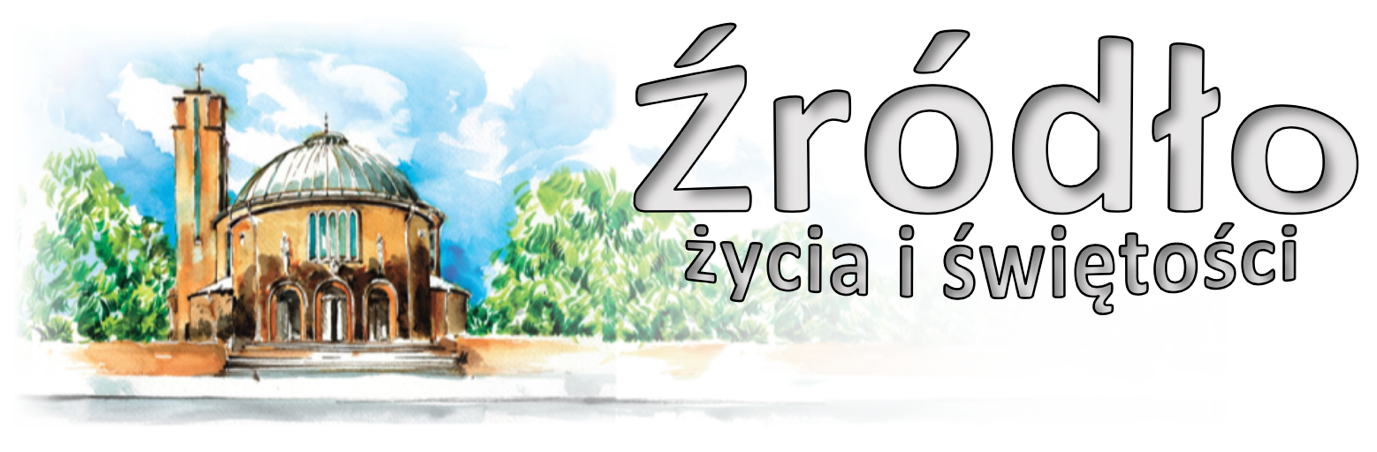 9 grudnia 2018 r.gazetka rzymskokatolickiej parafii pw. Najświętszego Serca Pana Jezusa w RaciborzuII niedziela AdwentuEwangelia według św. Łukasza (3,1-6)„Było to w piętnastym roku rządów Tyberiusza Cezara. Gdy Poncjusz Piłat był namiestnikiem Judei, Herod tetrarchą Galilei, brat jego Filip tetrarchą Iturei i kraju Trachonu, Lizaniasz tetrarchą Abileny; za najwyższych kapłanów Annasza i Kajfasza skierowane zostało słowo Boże do Jana, syna Zachariasza, na pustyni. Obchodził więc całą okolicę nad Jordanem i głosił chrzest nawrócenia dla odpuszczenia grzechów, jak jest napisane w księdze mów proroka Izajasza: Głos wołającego na pustyni: Przygotujcie drogę Panu, prostujcie ścieżki dla Niego! Każda dolina niech będzie wypełniona, każda góra i pagórek zrównane, drogi kręte niech się staną prostymi, a wyboiste drogami gładkimi! I wszyscy ludzie ujrzą zbawienie Boże.”Przygotujcie drogę Panu” (Łk 3,4). Dzisiaj, w Drugą Niedzielę Adwentu, liturgia kieruje nasze myśli ku tej krainie, w której miało się dokonać historyczne przyjście Boga. Poznajemy więc najpierw dokładnie moment historyczny. Ewangelista Łukasz wymienia po imieniu tych wszystkich, którzy wówczas sprawowali władzę nad ludem tej ziemi, czyli Ziemi Świętej. Pierwsze czytanie i psalm responsoryjny roztaczają przed nami geograficzny obraz okolic Boskiego Adwentu. Widzimy przede wszystkim miasto Jeruzalem, do którego prorok Baruch mówi w ten sposób: „Podnieś się, Jeruzalem! Stań na miejscu wysokim, spojrzyj na wschód, zobacz twe dzieci, zgromadzone na słowo Świętego od wschodu słońca aż do zachodu, rozradowane, że Bóg o nich pamiętał” (Ba 5,5). Od wschodu do zachodu rozciągają się góry, pagórki i doliny. Kraj jest pełen nierówności. Prorok Baruch mówi o ich „zrównaniu”. Mówi też o „lasach i drzewach pachnących”, które „ocieniać będą Izraela” (Ba 5,8). Właśnie na tle tego krajobrazu stoi dzisiaj nad brzegiem Jordanu Jan, syn Zachariasza. „Skierowane zostało słowo Boże do Jana, syna Zachariasza, na pustyni” (Łk 3,2). I właśnie z tego samego krajobrazu, na którym skoncentrowała się kiedyś uwaga proroków Barucha i Izajasza, zdaje się on czerpać inspirację, kiedy głosi „chrzest nawrócenia na odpuszczenie grzechów” (Łk 3,3). Mówi bowiem tak: „Przygotujcie drogę Panu, prostujcie ścieżki dla Niego; każda dolina niech będzie wypełniona, każda góra i pagórek zrównane, drogi kręte niech się staną prostymi, a wyboiste drogami gładkimi. I wszyscy ludzie ujrzą zbawienie Boże” (Łk 3,4-6). Znajduje się w tych słowach Jana nad Jordanem dalekie echo obrazów proroków. I podczas gdy u Izajasza przeważa wizja mesjanistyczna przyszłości, u Jana ta wizja staje się wołaniem i ogłoszeniem chwili: Mesjasz jest bardzo blisko. W ten sposób liturgia słowa dzisiejszej niedzieli pełna jest historycznej treści Adwentu. Poprze tę treść przebija inne wołanie liturgiczne, już nie związane z daleką przeszłością, ale z naszym współczesnym adwentem, jaki my przeżywamy w Kościele. Ten adwent jest przepojony nie tylko przygotowaniem tego, co ma się dokonać, lecz także pełną świadomością tego, co już się dokonało. Ten adwent liturgiczny jest oczekiwaniem tego, co już się dokonało, co jednakże winno stale odnawiać się w pamięci i w sercu, aby nie przeminęło z przeszłością, ale nieustannie stanowiło naszą teraźniejszość i naszą przyszłość. Powtórzmy więc słowa psalmu: „Pan Bóg uczynił wielkie rzeczy dla nas” (Ps 126,3).św. Jan Paweł II, 1982 r.Ogłoszenia z życia naszej parafiiPoniedziałek – 10 grudnia 2018 							Łk 5,17-26	  630			Za †† Jadwigę i Wolfganda Jasińskich	  900			Za †† rodziców Katarzynę i Michała Grzeszczuk, ciocię Marię Młot, kuzynkę Stefanię i jej syna Tadeusza Poźniak	1730			Roraty dla rodziców i dzieci: 1. Za † Norberta Plinta w 5. rocznicę śmierci			2.	Do Miłosierdzia Bożego za †† mamę Genowefę, tatę Filipa, siostrę Pelagię, braci Jana i Zdzisława, bratową Helenę, dziadków i pokrewieństwo z obu stronWtorek – 11 grudnia 2018 								Mt 18,12-14	  630	1.	Do Bożej Opatrzności z podziękowaniem za otrzymane łaski, z prośbą o dalsze Boże błogosławieństwo i zdrowie dla Aleksandra z okazji 80. rocznicy urodzin			2.	Za † Kazimierza Bochenek (od Piotra i Stanisławy Wojciechowskich)	  800			W języku niemieckim: Zu Gottes Barmherzigkeit für die verstorbenen Eltern Ernst und Maria sowie für alle†† Verwandten und Vorfahren der Familien: Jendrosch, Gonschior, Podhajski und Rödiger	1730			Roraty dla rodziców i dzieci: 1. Do Bożej Opatrzności z podziękowaniem za otrzymane łaski, z prośbą o Boże błogosławieństwo i zdrowie z okazji 70. r. urodzin Mieczysława Sikorskiego			2.	Za †† rodziców Stanisława i Stefanię Paszkowskich, siostrę i szwagra Marcinowskich, kuzyna Edwina i TadzikaŚroda – 12 grudnia 2018 								Mt 11,28-30	  630			Za † Kazimierza Bochenek (od Józefy Pogwizd)	  900			Do Miłosierdzia Bożego za † matkę Franciszkę w 19. rocznicę śmierci, †† ojca Antoniego, siostrę Teresę i siostrzeńca Artura	1730			Roraty dla rodziców i dzieci: 1. W intencji ks. Proboszcza Adama z okazji urodzin o Boże błogosławieństwo w pracy duszpasterskiej oraz opiekę Matki Najświętszej (od Róż Różańcowych)			2.	Do Miłosierdzia Bożego za † męża Jana Weselak w 2. r. śmierci i †† z rodziny z obu stronCzwartek – 13 grudnia 2018 – św. Łucji, dziewicy i męczennicy 				Mt 11,11-15	  630	1.	Za † Kazimierza Bochenek (od rodziny Szarków)			2.	W intencji Parafian	1730			Roraty dla rodziców i dzieci: 1. W intencji Ojczyzny			2.	Do Miłosierdzia Bożego za †† rodziców Antoninę i Bronisława DempniakPiątek – 14 grudnia 2018 – św. Jana od Krzyża, kapłana i doktora Kościoła 		Mt 11,16-19	  630			Za † Gizelę Dwulecką (od współlokatorów z ulicy Pomnikowej 22)	  900			Do Bożej Opatrzności przez wstawiennictwo MB Nieustającej Pomocy z podziękowaniem za otrzymane łaski, z prośbą o dalsze Boże błogosławieństwo z okazji urodzin Anny	1500			Koronka do Bożego Miłosierdzia	1800			Roraty dla młodzieży i dorosłych: 1. Za † Elżbietę Trybańską w 1. rocznicę śmierci i wszystkich †† z rodziny			2.	Za †† Kurta Kreis, syna Jana, rodziców i †† z rodzinySobota – 15 grudnia 2018 								Mt 17,10-13	  630			Roraty dla dorosłych: 1. Za † męża Franciszka w kolejną rocznicę śmierci o radość życia wiecznego			2.	Do Miłosierdzia Bożego za † Elżbietę Kilian (od współlokatorów z ulicy Dworskiej 52)	1730			Nieszpory Maryjne	1800			W sobotni wieczór: 1. Do Bożej Opatrzności z podziękowaniem za otrzymane łaski, z prośbą o zdrowie i Boże błogosławieństwo dla Krystyny w 70. rocznicę urodzin			2.	Msza św. zbiorowa za zmarłych: za † Elżbietę Trybańską w 1. rocznicę śmierci, †† z rodziny, przyjaciół i znajomych; do Miłosierdzia Bożego za †† rodziców: mamę Marię Augustyn w 7. rocznicę śmierci i † ojca Zbigniewa oraz †† dziadków i pokrewieństwo z obu stron; za † Gabrielę Górską (od sąsiadów z ulicy Kossaka 49 i 51); Do Miłosierdzia Bożego o dar życia wiecznego dla †† męża Zygmunta Żołneczko, brata Janusza Huk, szwagierkę Urszulę Urbas, dziadków oraz dusze w czyśćcu cierpiące; za †† Urszulę Droździel, Romana Szczukiewicza; za † Stanisława Kaczmarczyk (od żony i córek); za † mamę Krystynę Majnusz w 2. rocznicę śmierciIII Niedziela Adwentu (Gaudete) – 16 grudnia 2018 	So 3,14-17; Flp 4,4-7; Łk 3,10-18	  700			Za †† rodziców Stefanię i Jana Janiszewskich, dziadków Emilię i Franciszka Janiszewskich, †† Franciszkę i Franciszka Muzia i wszystkich †† z rodziny	  830			Godzinki o Niepokalanym Poczęciu NMP	  900			Do Bożej Opatrzności w intencji Stanisława Serafin z okazji 80. rocznicy urodzin oraz w intencji córki Grażyny z okazji 50. rocznicy urodzin z podziękowaniem za otrzymane łaski, z prośbą o Boże błogosławieństwo i zdrowie dla całej rodziny					Szkoła Liturgiczna	od 900		W klasztorze Annuntiata Adwentowe skupienie dla mężczyzn	1030			Do Bożej Opatrzności w intencji Haliny Oczek z okazji 70. r. urodzin z podziękowaniem za otrzymane łaski, z prośbą o Boże błogosławieństwo i zdrowie dla jubilatki i jej rodziny	1200			Zbiorowa w intencji jubilatów i solenizantów: w intencji Rajmunda z okazji 50. rocznicy urodzin z podziękowaniem za otrzymane łaski, z prośba o dalsze Boże błogosławieństwo i zdrowie dla całej rodziny; Do Bożej Opatrzności z podziękowaniem za otrzymane łaski, z prośba o dalsze Boże błogosławieństwo i zdrowie dla Mariana Kawalec z okazji 80. rocznicy urodzin i dla całej jego rodziny; W intencji Julii Joszko z okazji 18 urodzin o Boże błogosławieństwo i zdrowie; Do Bożej Opatrzności w intencji Marii z okazji 77. rocznicy urodzin z podziękowaniem za otrzymane łaski, z prośbą o Boże błogosławieństwo i zdrowie dla solenizantki i całej jej rodziny; Do Bożej Opatrzności z podziękowaniem za otrzymane łaski, z prośbą o dalsze Boże błogosławieństwo i zdrowie z okazji 70. rocznicy urodzin Jana; O Boże błogosławieństwo w 30. rocznicę urodzin dla syna Piotra Rudzińskiego i jego rodziny	1400			Msza Święta w rycie nadzwyczajnym	1545			Różaniec Fatimski za młode pokolenie	1730			Nieszpory Adwentowe	1800			Za † Adama Pasieczny (od lokatorów z ulicy Słowackiego 83)W tym tygodniu modlimy się: o łaskę dobrej spowiedzi w okresie AdwentuZa nami pierwszy tydzień Adwentu, co w praktyce stanowi 1/3 całego czasu. Niech to będzie dla nas zachętą do intensywnego wykorzystania kolejnego tygodnia. Zachęcamy do uczestnictwa w Roratach: od poniedziałku do czwartku o 1730, w piątek dla młodzieży i dorosłych o 1800, w sobotę dla dorosłych o 630.Dzisiaj zapraszamy na godz. 1700 na modlitwę Różańcową za młode pokolenie, oraz na godz. 1730 na nieszpory Adwentowe.W tym tygodniu swoje spotkania przed bierzmowaniem będą mieli kandydaci z pierwszego roku formacji.W poniedziałek o 2000 próba scholi.We wtorek o godz. 1530 spotkanie Klubu Seniora, o 1800 próba chóru.Spotkanie Ruchu Rodzin Nazaretańskich w środę po wieczornej Mszy Świętej. Nie będzie spotkania Kręgu Biblijnego.W piątek o 1500 Koronka do Bożego Miłosierdzia.Młodzież zapraszamy w sobotę na godz. 1915 na spotkanie przed wyjazdem na Europejskie Spotkanie Młodych.W sobotę, 15 grudnia od godz. 730 przedświąteczne odwiedziny chorych. Zgłoszenia w kancelarii lub zakrystii.W przyszłą niedzielę o godz. 1545 Różaniec Fatimski.Również w przyszłą niedzielę o godz. 1400 Msza Święta w rycie nadzwyczajnym, czyli trydenckim.Za tydzień w klasztorze Annuntiata od 900 Adwentowy dzień skupienia dla mężczyzn.W czwartek od 1500 do 1700 Caritas parafialny będzie wydawał paczki dla rodzin najuboższych, zwłaszcza dla osób starszych. 13 grudnia w domu formacyjnym w Miedonii o 1800 spotkanie Bractwa św. Józefa.Na 4 niedzielę Adwentu na godz. 1400 ks. Biskup zaprasza do Katedry małżeństwa niesakramentalne na wspólną modlitwę.W nawiązaniu do listu Biskupa Opolskiego, w którym apelował m.in. o użycie dodatkowego talerza na stole wigilijnym dla bliźniego w potrzebie, w tym obcokrajowca, w ramach ogólnopolskiego projektu «Wigilia bez Granic», zapraszamy rodziny naszej parafii do deklarowania gotowości przyjęcia gościa - obcokrajowca, który na czas Bożego Narodzenia pozostanie w Polsce. Deklarację taką można złożyć wyłącznie na stronie internetowej: www.wigiliabezgranic.com.  Przed kościołem do nabycia: nasza parafialna gazetka „Źródło”, Gość Niedzielny. W zakrystii jest do nabycia „Droga do nieba” z dużym i małym drukiem. Są do nabycia świece Caritas oraz opłatki. Jeśli to możliwe, to zachęcamy do wcześniejszego nabycia świec i opłatków, tak, aby w przypadku konieczności można było jeszcze przed 4 niedzielą sprowadzić świece.Kolekta dzisiejsza przeznaczona jest na bieżące potrzeby parafii. Dziś także przed kościołem zbiórka na cele remontowe. Za tydzień ministranci przygotują kiermasz świąteczny.Za wszystkie ofiary, kwiaty i prace przy kościele składamy serdeczne „Bóg zapłać”. W minionym tygodniu odeszli do Pana: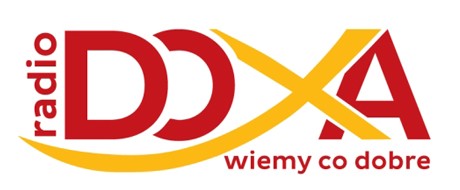 + Stefan Klimowski, lat 74, zam. na ul. Chełmońskiego (pogrzeb czw. 13 XII 2018 o 11.00)+ Stanisław Kuzyk, lat 66, zam. na ul. Słowackiego + Janusz Dombek, lat 50, zam. na ul. Skłodowskiej + Iwona Niklewicz-Wróbel, lat 38, zam. na ul. Chełmońskiego + Maria Surma, lat 70, zam. na ul. PomnikowejWieczny odpoczynek racz zmarłym dać Panie.Zadaniem kapłana (pontifex – ten który buduje mosty) we Mszy Świętej jest ciągłe budowanie więzi pomiędzy Chrystusem i zgromadzeniem. Stąd jego pierwsze akty, po procesji wejścia, to pozdrowienie Chrystusa oraz zgromadzonych wiernych. Pozdrowienie Chrystusa odbywa się poprzez pokłon, lub jeśli jest w pobliżu tabernakulum przyklęknięcie i ucałowanie ołtarza. Wprowadzenie do Mszału podkreśla, że „jeśli budynek kościelny symbolizuje Kościół jako Ciało Chrystusa, tak ołtarz symbolizuje głowę tego Ciała – Chrystusa”. Ołtarz winien być kamienny (niestety u nas jeszcze nie jest) lub zawierać kamienną płytę, gdyż wtedy ma największą symbolikę. Chrystus jest skałą, która chroniła i poiła Izraelitów na pustyni (por. Wj 17,6; Lb 20,11) i kamieniem węgielnym budowli jaką jest Kościół (por. Mt 21,42Ef 2,20). Przyklęknięcie jest znakiem uniżenia przed Chrystusem, ale też uświadamia to, co Chrystusa uczynił dla nas, gdy „uniżył samego siebie, przyjąwszy postać sługi” (por Flp 2,7-8). Również pocałunek wyraża szacunek. Orygenes wspomina gest swojego ojca: „całując w pierś swojego małego synka pozdrawiam Ducha Świętego, zamieszkującego w nim przez łaskę chrztu”. Pocałunek wyraża bowiem miłość. Inną formą uczczenia ołtarza jest okadzenie. Gest ten przypomina chociażby postawę i dary Mędrców ze wschodu lub postawę Marii, która namaściła olejkiem stopy Chrystusa.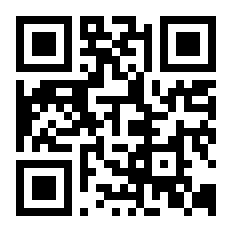 		Z okadzeniem ołtarza można łączyć słowa św. Pawła: „jesteśmy bowiem miłą Bogu wonnością: (2 Kor 2,14). Dym kadzidła symbolizuje duchową postawę kapłana i całego zgromadzenia powierzającego się Chrystusowi, który wszystkich prowadzi do Ojca.